Schedule of Classes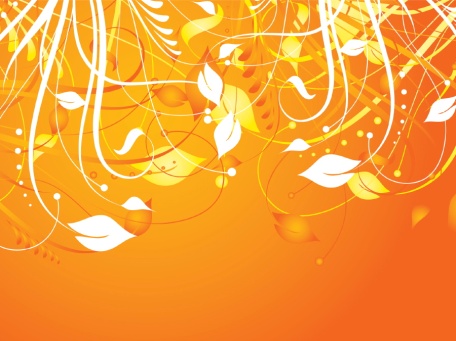 SEE IN THE FIELD 2012UNITY OF SAVANNAH2320 SUNSET BOULEVARD, SAVANNAH GA 31404www.unitysavannah.org  –  unityofsavannah@comcast.net  912-355-4704MONDAY9:00 am			Welcome and Registration10:00 – 11:50 am		MS822: Metaphysics II, Part I with Rev. Paul Hasselbeck11:50 – 1:00 pm		Lunch on your own1:00 – 2:50 pm		BI802: Jesus’ Teachings in the Bible with Rev. Arlene Meyer3:00 – 4:50 pm		MS804: Discover the Power Within You with Lynn Holland, LUT4:50 – 7:00 pm		Dinner on your own7:00 – 8:50 pm		MS823: Metaphysics II, Part II with Rev. Paul HasselbeckTUESDAY - FRIDAY9:30 – 9:50 am		Meditation10:00 – 11:50 am		MS822: Metaphysics II, Part I with Rev. Paul Hasselbeck11:50 – 1:00 pm		Lunch on your own1:00 – 2:50 pm		BI802: Jesus’ Teachings in the Bible with Rev. Arlene Meyer3:00 – 4:50 pm		MS804: Discover the Power Within You with Lynn Holland, LUT4:50 – 7:00 pm		Dinner on your own (except Thursday)7:00 – 8:50 pm		MS823: Metaphysics II, Part II with Rev. Paul HasselbeckTHURSDAY EVENING5:15 – 6:45 pm		Celebration Dinner:   Tortugas Island Grill in historic Thunderbolt.PRICINGOne class		$90Two classes		$170Three classes		$240Four classes		$300Audit			$55To register, complete the registration form and mail with deposit, for more information email Carol Davies at unityofsavannah@comcast.net or call Unity of Savannah at 912-355-4704 between 9 am and 4 pm on Tuesday, Wednesday or Thursday.  A non-refundable deposit of $55 is due before September 10th.  The deposit will be applied to the cost of classes.  The balance is due the morning of the first class, October 1st. 